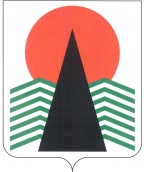 АДМИНИСТРАЦИЯ  НЕФТЕЮГАНСКОГО  РАЙОНАпостановлениег.НефтеюганскО подготовке документации по планировке межселенной территории Нефтеюганского района В соответствии со статьей 45, пунктом 16 статьи 46 Градостроительного кодекса Российской Федерации, Федеральным законом от 06.10.2003 № 131-ФЗ 
«Об общих принципах организации местного самоуправления в Российской Федерации», Уставом муниципального образования Нефтеюганский район, постановлением администрации Нефтеюганского района от 22.07.2013 № 1955-па-нпа «Об утверждении положения о порядке подготовки документации по планировке межселенных территорий Нефтеюганского района», на основании заявлений акционерного общества фирма «Фрикон» (далее – АО Фирма «Фрикон») 
от 17.09.2018 № 1634-1035, от 17.09.2018 № 1636-1035, от 17.09.2018 № 1635-1035, 
от 17.09.2018 № 1629, от 17.09.2018 № 1627-1035  п о с т а н о в л я ю:Подготовить проект планировки и проект межевания территории 
(далее – Документация) для размещения объектов: «Двухтрансформаторная подстанция 35/10 кВ с питающей линией ВЛ-35кВ в районе куста скважин № 8 Соровского месторождения Восточно-Вуемского лицензионного участка» в соответствии со схемой размещения объекта, являющейся приложением № 1 к настоящему постановлению. «Обустройство куста скважин №25 Соровского месторождения Восточно-Вуемского лицензионного участка» в соответствии со схемой размещения объекта, являющейся приложением № 2 к настоящему постановлению.«Водовод высокого давления от уз.1В до куста скважин №11 (2-я нитка)» 
в соответствии со схемой размещения объекта, являющейся приложением № 3 
к настоящему постановлению.«Путевой ТВО-2 в районе скважины 56П Соровского месторождения Восточно-Вуемского лицензионного участка» в соответствии со схемой размещения объекта, являющейся приложением № 4 к настоящему постановлению.«Водовод высокого давления от БКНС до уз.1В (2-я нитка)» в соответствии со схемой размещения объекта, являющейся приложением № 5 к настоящему постановлению.Рекомендовать АО Фирма «Фрикон» осуществить подготовку Документации для размещения объектов, указанных в пункте 1 настоящего постановления, и представить подготовленную Документацию в департамент градостроительства и землепользования администрации Нефтеюганского района 
на проверку.Департаменту градостроительства и землепользования администрации района (Калашников А.Д.):Организовать учет предложений от физических и юридических лиц 
о порядке, сроках подготовки и содержании Документации.Осуществить проверку подготовленной на основании настоящего постановления Документации в течение 30 дней со дня поступления Документации 
в департамент градостроительства и землепользования администрации района 
на соответствие требованиям пункта 10 статьи 45 Градостроительного кодекса Российской Федерации.Настоящее постановление подлежит опубликованию в газете «Югорское обозрение» и размещению на официальном сайте органов местного самоуправления Нефтеюганского района.Контроль за выполнением постановления возложить на директора 
департамента имущественных отношений – заместителя главы Нефтеюганского 
района Бородкину О.В.Исполняющий обязанности Главы района							С.А.КудашкинПриложение № 1к постановлению администрации Нефтеюганского районаот 16.10.2018 № 1751-паСХЕМА размещения объекта: «Двухтрансформаторная подстанция 35/10 кВ с питающей линией ВЛ-35кВ в районе куста скважин № 8 Соровского месторождения Восточно-Вуемского лицензионного участка»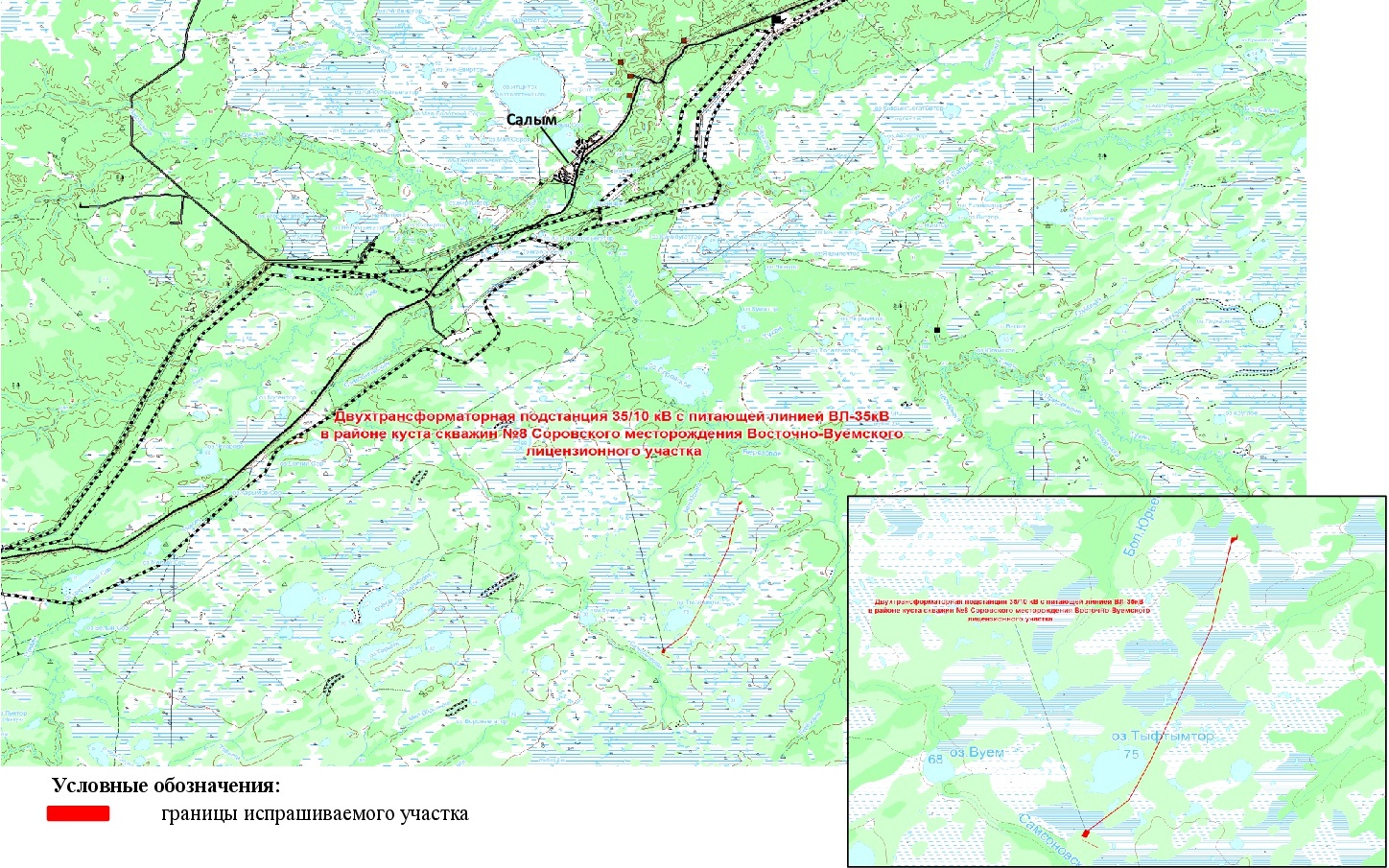 Приложение № 2к постановлению администрации Нефтеюганского районаот 16.10.2018 № 1751-паСХЕМА размещения объекта: «Обустройство куста скважин №25 Соровского месторождения Восточно-Вуемского лицензионного участка»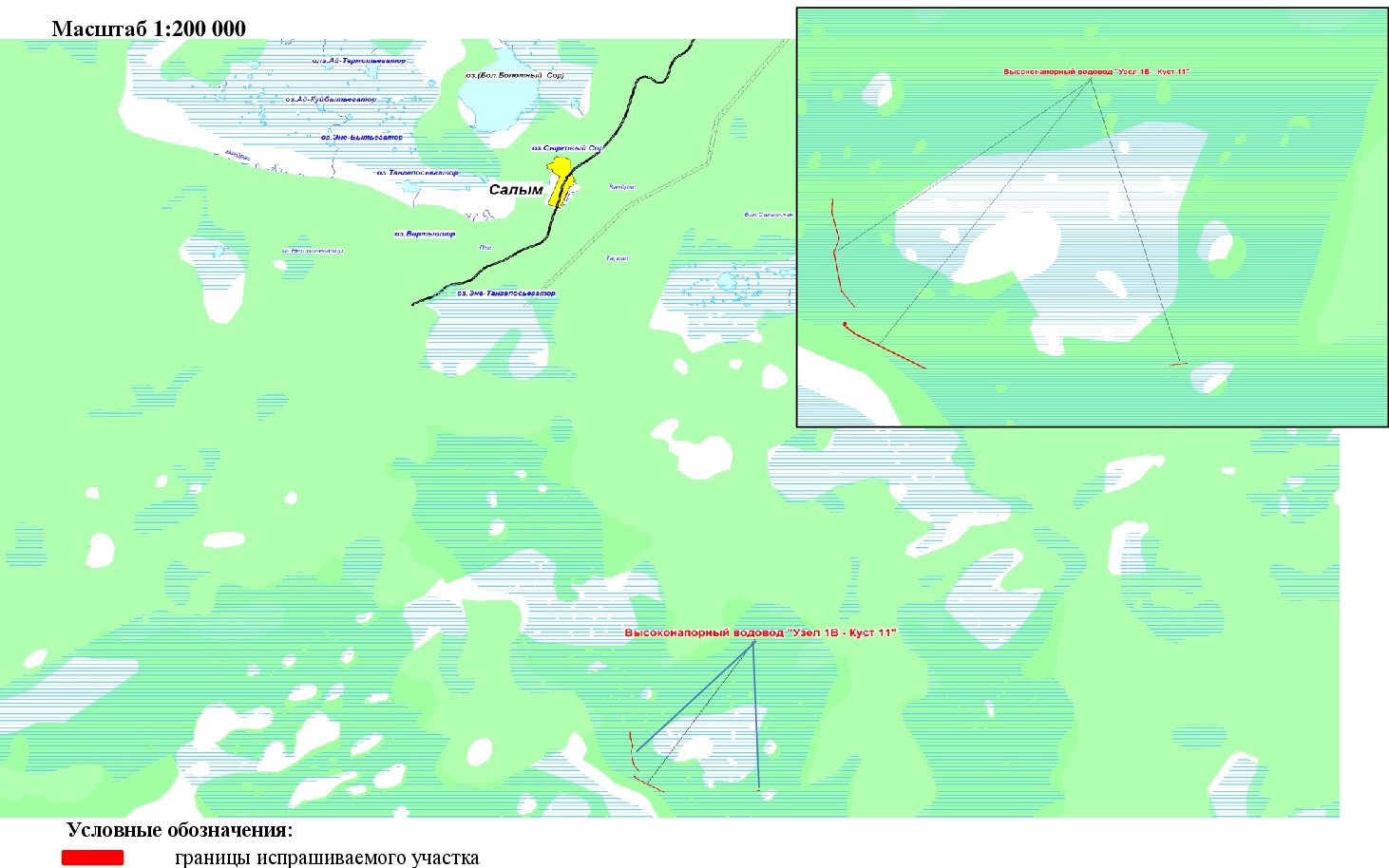 Приложение № 3к постановлению администрации Нефтеюганского районаот 16.10.2018 № 1751-паСХЕМА размещения объекта: «Водовод высокого давления от уз.1В до куста скважин №11 (2-я нитка)»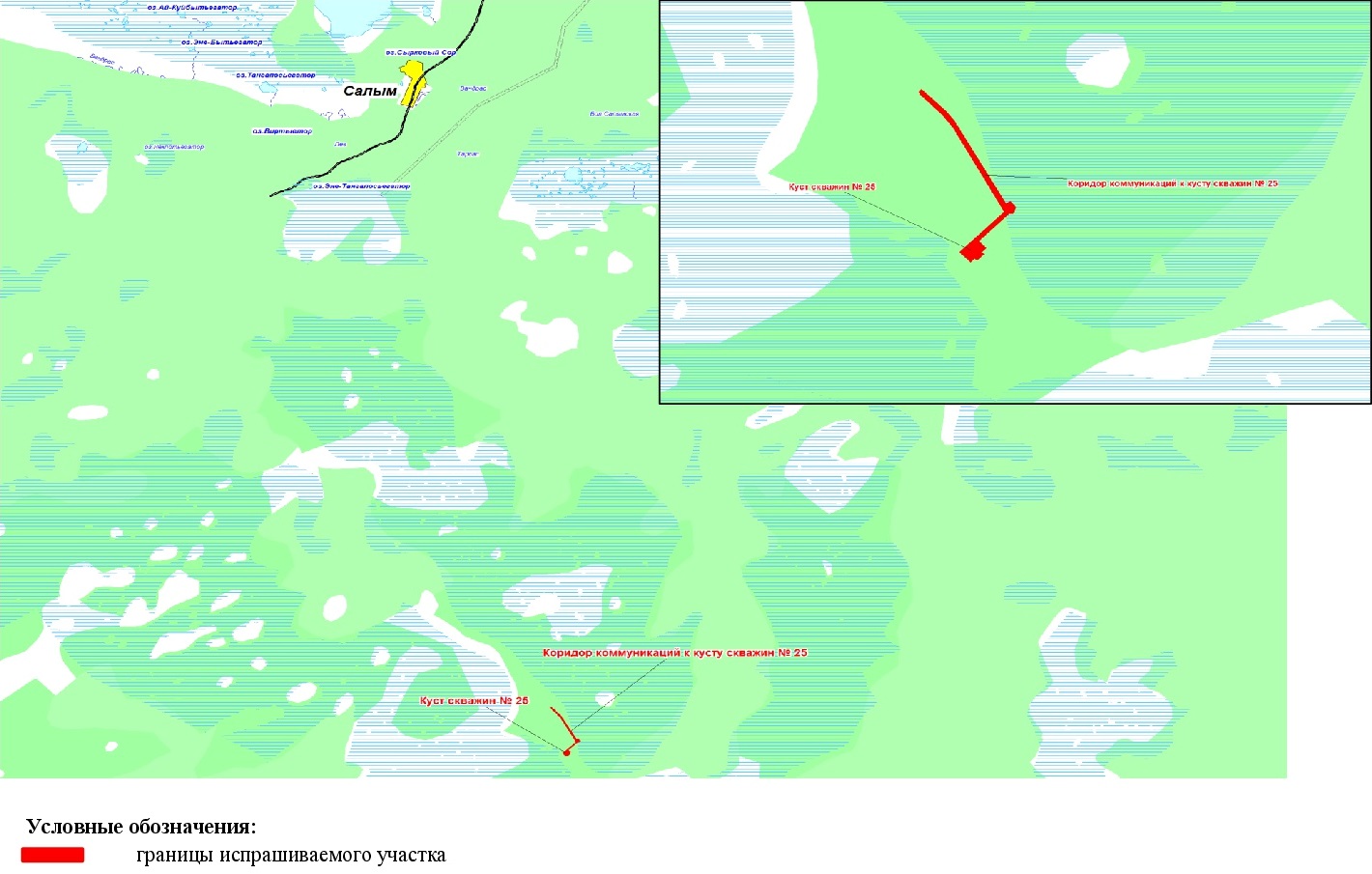 Приложение № 4к постановлению администрации Нефтеюганского районаот 16.10.2018 № 1751-паСХЕМА размещения объекта: «Путевой ТВО-2 в районе скважины 56П Соровского месторождения Восточно-Вуемского лицензионного участка»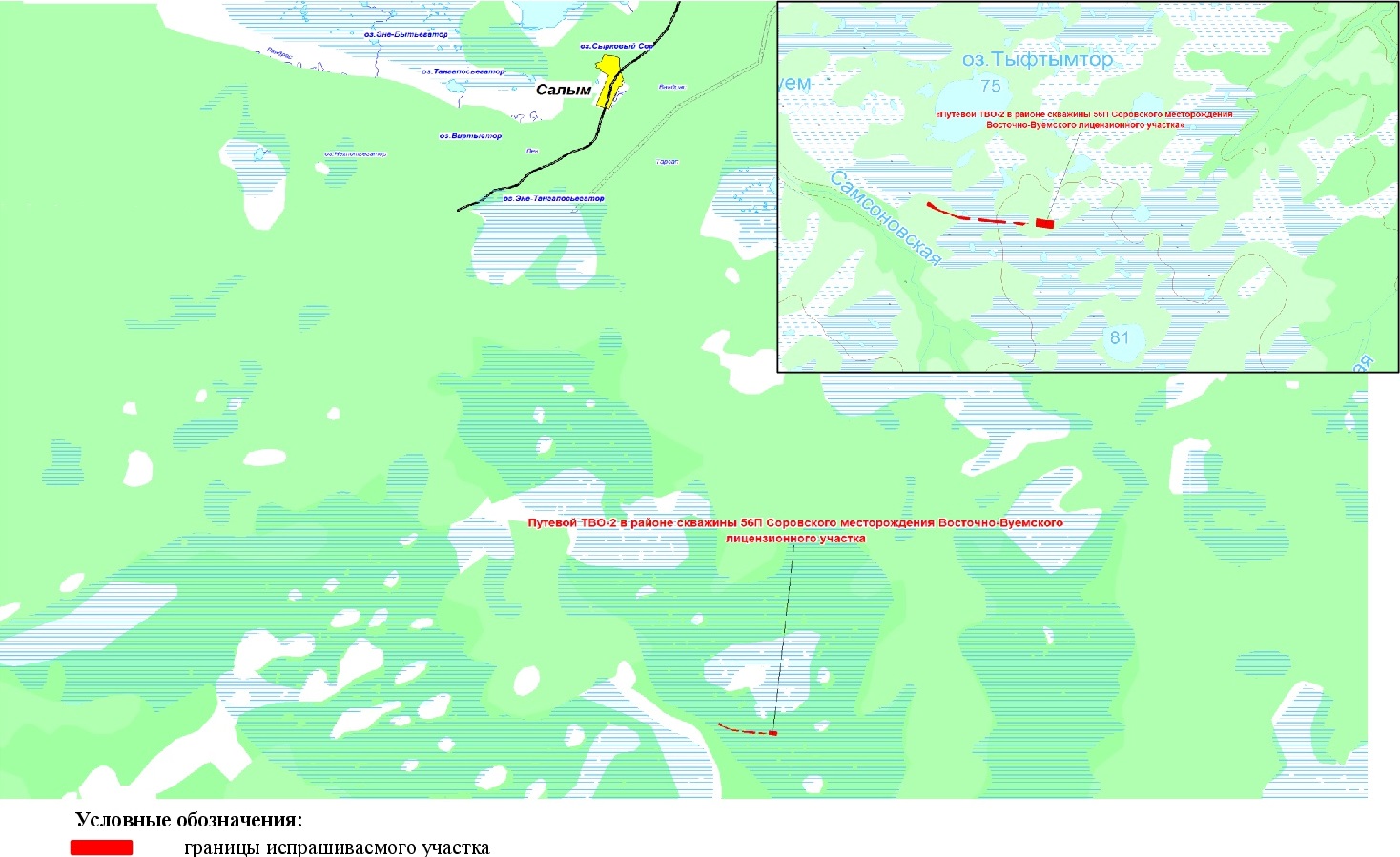 Приложение № 5к постановлению администрации Нефтеюганского районаот 16.10.2018 № 1751-паСХЕМА размещения объекта: «Водовод высокого давления от БКНС до уз.1В (2-я нитка)»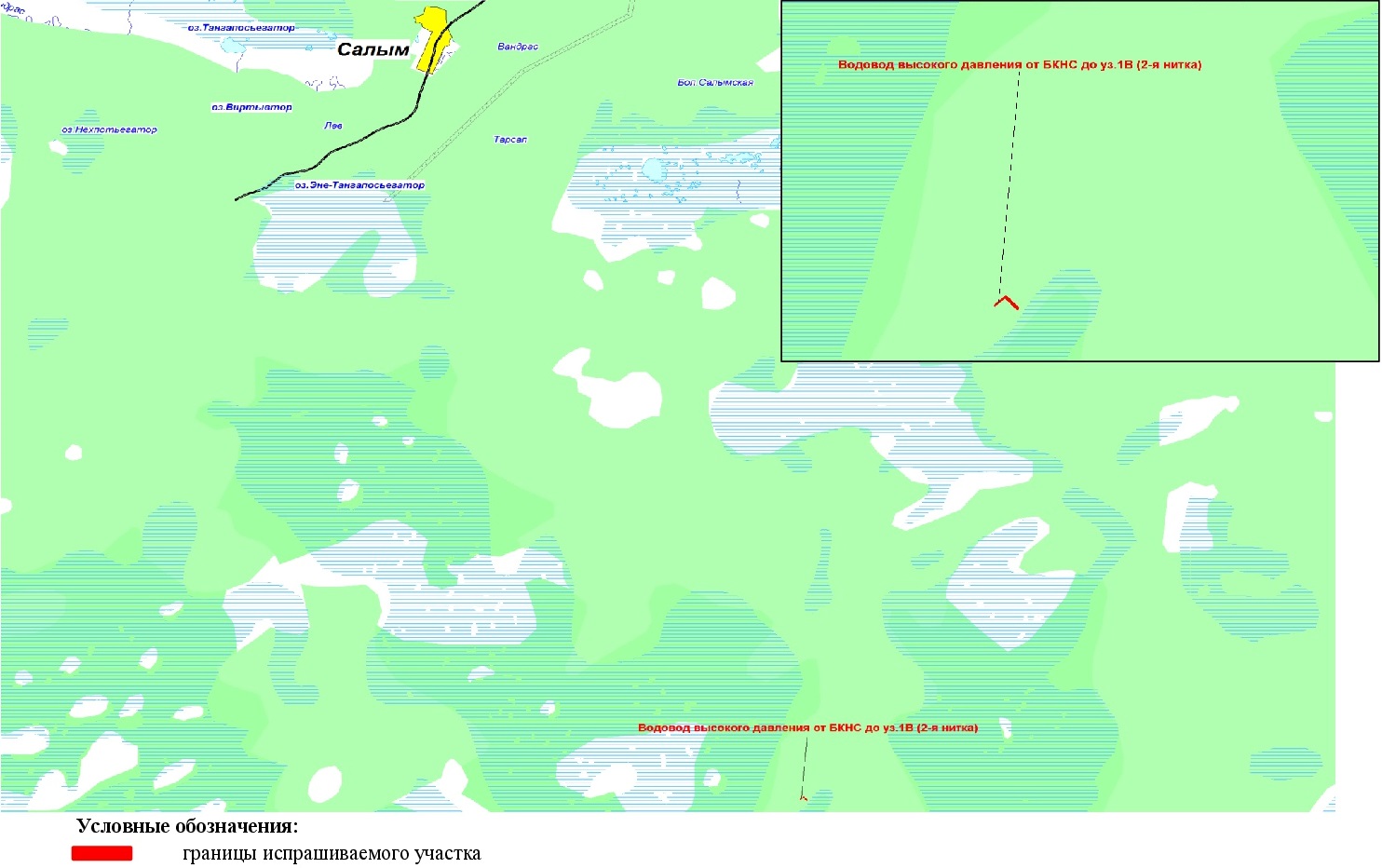 16.10.2018№ 1751-па№ 1751-па